Świebodzin; 13-02-2015 r.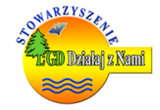 Stowarzyszenie „LGD Działaj z Nami” ul. Wałowa 1,66-200 ŚwiebodzinZAPYTANIE OFERTOWE nr 2/N/2015Stowarzyszenie „LGD Działaj z Nami” zaprasza do składania ofert cenowych na:Pełnienie funkcji kontrewaluatora podczasbadania ewaluacyjnego pod nazwąWpływ realizacji Lokalnej Strategii Rozwojuna lata 2007-2013 
na dynamikę i kierunek rozwojuoraz poprawę warunków życia mieszkańców 
obszaruStowarzyszenia „LGD Działaj z Nami”.Zamawiający: „Stowarzyszenie „LGD Działaj z Nami”ul. Wałowa 1, 66-200 ŚwiebodzinNIP: 9271898199REGON: 080214256tel./fax.: 68 / 475 46 23e-mail: pbugala@lgddzn.pl www. lgddzn.pl Określenie przedmiotu zamówienia,obszaru badań oraz wielkości zamówienia z podaniem informacji 
o możliwości składania ofert:Stowarzyszenie „LGD Działaj z Nami” poszukuje osoby, której zadaniem będzie merytoryczne wsparcie Stowarzyszenia „LGD Działaj z Nami” podczas realizacji zadania ‘przygotowanie i przeprowadzenie badania ewaluacyjnego pod nazwąWpływ realizacji Lokalnej Strategii Rozwoju na lata 2007-2013 
na dynamikę i kierunek rozwoju oraz poprawę warunków życia mieszkańców 
obszaru Stowarzyszenia „LGD Działaj z Nami”’ od momentu wyboru ewaluatora aż do momentu przyjęcia raportu ewaluacyjnego.Główne zadania kontrewaluatora to:Udział w porozumieniu z ewaluatorem i LGD przed podpisaniem umowy w tym negocjacja terminów,Pomoc przy przygotowaniu umowy,Przygotowanie uwag do raportu metodologicznego przed akceptacją,Monitorowanie terminowości i prawidłowości prowadzenia badań ewaluacyjnych,Udział w porozumieniu z ewaluatorem i LGD podczas ustalania treści raportu ewaluacyjnego.Termin realizacji zamówienia: Realizacja zadania to okres tożsamy z prowadzeniem ewaluacji, z założenia okres od 20-02-2015 roku do 29-05-2015 roku.Oferta ma zawierać: cenę brutto,opis kwalifikacji i doświadczenia w zakresie prowadzenia wskazanych sposobów badań i ewaluacji,opis kwalifikacji i doświadczeniaw zakresie znajomości tematyki LEADER w ramach PROW 2007-2013.UWAGA: Niekompletne oferty zostaną ocenione wyłącznie w zakresie dostarczonych dokumentów.Kryteria oceny oferty: Korzystna cena 								– waga60%, Ocena kwalifikacji i doświadczeniaw zakresie prowadzenia badań i ewaluacji	– waga 20%,Ocena kwalifikacji i doświadczenia w zakresie znajomości tematyki LEADER 	– waga 20%.Informacje o formalnościach, jakie powinny zostać dopełnione po wyborze oferty w celu zawarcia umowy. Po wyborze najkorzystniejszej oferty Zamawiający skontaktuje się z oferentem, który złożył najkorzystniejszą ofertę. Nastąpi podpisanie umowy.Składanie ofert: W postępowaniu mogą brać udział Wykonawcy, którzy są osobami fizycznymi. Zainteresowane osoby w terminie do dnia 25-02-2015r. do godz. 12.00 powinny składać swoje oferty osobiście w sekretariacie,na adres e-mail pbugala@lgddzn.pl lub pocztą na adres: Stowarzyszenie „LGD Działaj z Nami” ul. Wałowa 1, 66-200 Świebodzintel.: 68 / 475 46 23Oferty przygotowywane są na wyłączny koszt Oferenta. Nie dopuszcza się składania ofert częściowych.Zamawiający zastrzega sobie prawo do rezygnacji z zamówienia bez podania przyczynyZłożenie oferty nie jest równoznaczne z dokonaniem zamówienia. Zamawiający nie będzie zwracał złożonych ofert.Podpis osoby upoważnionej 
do reprezentowania Zamawiającego: Joanna BagińskaPrezes Zarządu